F.Y.IPlease speak with your Programme Director/Academic Advisor about whether there are module changes. Remember your Academic Advisor is here to assist you in making your academic decisions.Modules Highlighted in yellow are core modules and these should be selected before selecting other modules.  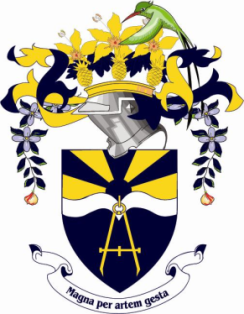 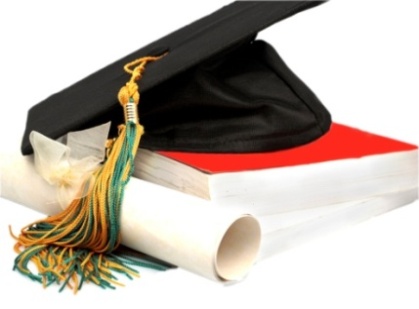 Bachelor of Science in Urban                                  & Regional PlanningA/Y 2013-2014Student’s Name:  ……………………………………………………Student’s Id #:  ....................................................................................Start Date:  	....................................................................................Academic Advisor/PL/PD:   …………..…………………………...Module CodeModule NamePrerequisite /Co -requisite   (if any)CREDITSCREDITSResultsYEAR 4 SEMESTER 1YEAR 4 SEMESTER 1YEAR 4 SEMESTER 1YEAR 4 SEMESTER 1YEAR 4 SEMESTER 1YEAR 4 SEMESTER 1URP4001Environmental Resource Planning44URP4002Housing Policy and Practice33URP4003Urban Design and Presentation33URP4005Disaster Vulnerability33URP4013Research Project (Conducted over 2 semesters) 3001 (T)66URP4009Urban Governance and ManagementProgramme Elective (select only one)  33URP4016Rural Development PlanningProgramme Elective (select only one)  33TOTAL NUMBER OF CREDITSTOTAL NUMBER OF CREDITSTOTAL NUMBER OF CREDITS2222YEAR 4 SEMESTER 2YEAR 4 SEMESTER 2YEAR 4 SEMESTER 2YEAR 4 SEMESTER 2YEAR 4 SEMESTER 2YEAR 4 SEMESTER 2URP4004Traffic and Transportation Planning3URP4006Waste Management Planning and Policy3URP4007Inter-Governmental Relations and Planning3URP4012Zoning and Land Use Management3UNE????University Elective 3TOTAL NUMBER OF CREDITSTOTAL NUMBER OF CREDITSTOTAL NUMBER OF CREDITS15Module CodeModule NameModule NamePrerequisite /Co- requisite   (if any)CREDITSResults YEAR 1 SEMESTER 1  YEAR 1 SEMESTER 1  YEAR 1 SEMESTER 1  YEAR 1 SEMESTER 1  YEAR 1 SEMESTER 1  YEAR 1 SEMESTER 1 URP1001Introduction to Physical Environmental Planning3URP1002Cartography 3 COM1020Academic Writing 131001Information Technology3SOC1001Introduction to Sociology* Formerly Sociology SOC100231044College Mathematics 1A* Formerly 1001 4CSP1001Community Service Programme1TOTAL NUMBER OF CREDITSTOTAL NUMBER OF CREDITSTOTAL NUMBER OF CREDITSTOTAL NUMBER OF CREDITS20 YEAR 1 SEMESTER 2  YEAR 1 SEMESTER 2  YEAR 1 SEMESTER 2  YEAR 1 SEMESTER 2  YEAR 1 SEMESTER 2  YEAR 1 SEMESTER 2 1019Intro. to Construction Technology3URP1004Mapping & Design      URP1002 (T)URP1002 (T)3URP1005Intro. to Spatial Planning Theory31052Mathematics for Technology A*Formerly 1014 Maths for Urban PlannersMAT1044 (P)MAT1044 (P)4ECO1014Principles of Economics3TOTAL NUMBER OF CREDITSTOTAL NUMBER OF CREDITSTOTAL NUMBER OF CREDITSTOTAL NUMBER OF CREDITS16YEAR 2 SEMESTER 1YEAR 2 SEMESTER 1YEAR 2 SEMESTER 1YEAR 2 SEMESTER 1YEAR 2 SEMESTER 1YEAR 2 SEMESTER 1URP2001Regional Planning TheoryRegional Planning Theory3URP2002Site AnalysisSite Analysis3URP2003Photo Interpretation and PhotogrammetryPhoto Interpretation and Photogrammetry31014Introduction to Land SurveyingIntroduction to Land Surveying3COM2010Academic Writing II ** (May also be offered in Sem 2)Academic Writing II ** (May also be offered in Sem 2)COM1020(P)3TOTAL NUMBER OF CREDITSTOTAL NUMBER OF CREDITSTOTAL NUMBER OF CREDITSTOTAL NUMBER OF CREDITS15Module CodeModule NamePrerequisite /Co- requisite   (if any)CREDITSResultsYEAR 2 SEMESTER 2YEAR 2 SEMESTER 2YEAR 2 SEMESTER 2YEAR 2 SEMESTER 2YEAR 2 SEMESTER 2URP2004Urban Planning Theory3URP2005Site Planning   URP2002(T)3URP2007Information Technology in Planning 3URP2009Introduction to Remote Sensing3STA 2020Introduction to Statistics * Formerly URP2006 Quantitative Studies  in Planning3TOTAL NUMBER OF CREDITSTOTAL NUMBER OF CREDITSTOTAL NUMBER OF CREDITS15YEAR 3 SEMESTER 1YEAR 3 SEMESTER 1YEAR 3 SEMESTER 1YEAR 3 SEMESTER 1YEAR 3 SEMESTER 1URP3001Land Economics and land Tenure Systems3URP3003Development & Planning Methods I 4URP3004Internship 6URP3002Introduction to Law 3URP3010Introduction to Geographic Information Systems 33001Research Methodologies3TOTAL NUMBER OF CREDITSTOTAL NUMBER OF CREDITSTOTAL NUMBER OF CREDITS22YEAR 3 SEMESTER 2YEAR 3 SEMESTER 2YEAR 3 SEMESTER 2YEAR 3 SEMESTER 2YEAR 3 SEMESTER 2URP3005Development & Planning Methods IIURP3003 (T)4URP3006Community Development Planning3URP3007 Planning Legislation3URP3008Applied Remote SensingURP2009 (T)3URP3009Development Control3URP4008Historic Preservation Planning3TOTAL NUMBER OF CREDITSTOTAL NUMBER OF CREDITSTOTAL NUMBER OF CREDITS19